AFYON KOCATEPE ÜNİVERSİTESİİLAHİYAT FAKÜLTESİEkim 2023A. LİDERLİK, YÖNETİŞİM VE KALİTEA.1. Liderlik ve KaliteA.1.1. Yönetişim modeli ve idari yapıFakültede, Afyon Kocatepe Üniversitesinin vizyon ve misyonu doğrultusunda belirlenen amaç, hedef ve stratejilere uygun bir yönetim politikası benimsenmiştir. Bu doğrultuda şeffaflığın ön plana çıktığı fakülte yönetim anlayışının öğrenci merkezli, kalite odaklı ve denetlenebilir olması da esastır. Fakültenin idari yapısı, 2547 sayılı Yükseköğretim Kanununda öngörülen üniversite birimlerinin görev, yetki ve sorumluluklarını düzenleyen Akademik Teşkilat Yönetmeliğine göre oluşturulmuştur. Fakülte idari yapısını gösteren organizasyon şeması fakülte sitesinde yayımlanmıştır. Dekan yardımcılarının sorumlu olduğu alanlar kendilerine tebliğ edilmiş ve böylelikle görev paylaşımı gerçekleştirilmiştir. Fakültede karar alma süreçleri, birbirinden bağımsız hareket eden ve paydaşların temsil edildiği kurullardan görüş alınarak başlamaktadır. Karar alma süreçleri, fakülte kurulundaki ya da fakülte yönetim kurulundaki görüşmelerle sonuçlandırılmaktadır. Uzmanlıklarına göre ilgili dekan yardımcıları, akademik ve idari personel ve diğer paydaşlardan oluşan kurul ve komisyonlarda alınan kararlarda işbirliği ile bilgi üretme, müşterek karar verme ve karşılıklı güven esas alınmaktadır. Bununla birlikte; evrensellik, katılımcılık ve şeffaflık, toplumsal duyarlılık, adalet ve liyakat, kalite odaklılık ve yenilikçilik üniversitenin benimsediği temel değerler olarak fakültenin yönetişim anlayışının temelini oluşturmaktadır.A.1.2. LiderlikFakülte yönetimi, kalite kültürü farkındalığını artırabilmek için kalite kültürünün yaygınlaştırılabilmesine için yönelik eğitimler düzenlemektedir. Fakültede düzenlenen hizmet içi eğitim programlarıyla hizmet kalitesi, personel arasındaki işbirliği ve tecrübe paylaşımının artırılması hedeflenmektedir. Bu kapsamda üniversite tarafından düzenlenen hizmet içi eğitimlerin her yıl geleneksel olarak düzenlenmesi planlanmış ve sürdürülebilirliği sağlanarak insan kaynaklarının daha da güçlendirilmesi hedeflenmiştir. 2022 yılında üniversite tarafından düzenlenen hizmet içi eğitimlere fakülteden 39 akademik personel katılım sağlamıştır. Üniversite üst yönetiminin kalite süreçlerindeki liderlik anlayışı çerçevesinde kurum iç değerlendirme kılavuzunun eğitim ve öğretim başlığındaki düzenlemelere uygun bir şekilde 2022 yılında lisans düzeyinde program öz değerlendirme, program akran değerlendirme ve birim değerlendirme raporları hazırlanmıştır. Bu raporların her biri fakülte internet sitesinde yayımlanmıştır.A.1.3. Kurumsal dönüşüm kapasitesiFakültede hedeflere göre yönetim yaklaşımı benimsenmiştir. Bu kapsamda fakülte, üniversitenin stratejik amaçlarına uygun olarak hedefler ve hedeflere yönelik riskler belirlemiştir. Fakültenin internet sayfasında bulunan bu hedeflerin gerçekleşme düzeyi fakülte birim faaliyet raporunda yer almaktadır. Fakülte yönetimi, personelin niteliğini geliştirmek üzere üniversite tarafından düzenlenen hizmet içi eğitimlere katılımı teşvik etmiş ve tüm paydaşlarına memnuniyet anketleri uygulamıştır.A.1.4. İç kalite güvencesi mekanizmalarıFakülte, YÖKAK'ın ilgili mevzuatı doğrultusunda Kalite Yönergesiyle yürütülmekte olan iç kalite güvence mekanizmalarının izlenmesi için üniversitede kurulan Kalite Komisyonu ve Koordinatörlüğüyle işbirliği yapmaktadır. Kalite Yönergesi kapsamında yer alan ve ilgili mevzuat gereğince fakültenin yapması gereken iş ve görevlerden fakülte yönetim kurulu sorumludur. Fakültede kalitenin geliştirilmesini sağlamak üzere fakülte dekanı tarafından bir dekan yardımcısı kalite sorumlusu olarak görevlendirilmiştir.A.1.5. Kamuoyunu bilgilendirme ve hesap verebilirlikKamuoyunu bilgilendirme ve hesap verebilirlik kapsamında fakülte; yürüttüğü eğitim-öğretim ve toplumsal kalkınma ile ilgili güncel haber ve gelişmeleri, duyurularını doğru ve erişilebilir bir şekilde resmî internet sayfasının yanı sıra resmî sosyal medya hesaplarındaki paylaşımları aracılığıyla kamuoyu ile paylaşmaktadır. Ayrıca, fakültenin internet sayfasında duyurular/etkinlikler bölümü yer almakta; birim faaliyet raporları da fakültenin internet sayfasında yayımlanmaktadır. Fakültenin iç ve dış paydaşlarına hesap verme mekanizmaları etkin bir şekilde çalıştırılmaktadır. Fakülte, Basın-Yayın ve Halkla İlişkiler Müdürlüğü bünyesinde oluşturulan Bilgi Edinme Birimi aracılığıyla kamuoyunu bilgilendirmektedir. Hesap verebilirlik ve şeffaflık politikası kapsamında yürütülen faaliyetler ile fakültenin misyonu, vizyonu, temel değerleri, amaç̧ ve hedefleri ile performans göstergelerini içeren birim faaliyet raporu, düzenli olarak fakültenin internet sayfasında yayınlanarak kamuoyu ile paylaşılmaktadır.A.2. Misyon ve Stratejik AmaçlarA.2.1. Misyon, vizyon ve politikalarFakültenin misyonu, vizyonu, temel değerleri, amaç ve hedefleri, performans göstergeleri, birim faaliyet raporunda yer almaktadır. 08 Eylül 2012 tarihli 28405 sayılı Resmi Gazetede yayımlanan 2012/3527 sayılı kararla kurulan fakültemize ait misyon ve vizyon aşağıda sunulmuştur:Fakültenin Misyonu: Başta Temel İslam Bilimleri olmak üzere, din bilimleri alanında özgün ve objektif araştırmalar yapmak ve yayınlamak; İslami Bilimlerde donanımlı, İslami değerleri içselleştirmiş, pedagojik formasyona haiz, ehliyetli uzmanlar, imam hatip liseleri meslek dersleri, din kültürü ve ahlak bilgisi öğretmenleri ve din görevlileri yetiştirmek, bilimsel ve teknik gelişmelere paralel, değişen dünya düzeni içinde sosyal ve kültürel gelişmeleri göz ardı etmeden millî, dinî, ahlâkî ve tarihî değerlerimizi koruyup geliştirmek; insanımızın maddî-manevî kalkınmasını temin edecek değerlerle toplumumuzu donatmak.Fakültenin Vizyonu: Evrensel İslami değerleri, asrımızın ve toplumumuzun ihtiyaçlarına uygun bir tarzda ve akademik ölçütler çerçevesinde ele alan; temel İslâmî kaynaklar ve bilimsel mantık içinde yorumlayan; tarihten tevarüs edilen sorumlulukla, edindiği bilgi, tecrübe ve kazanımları mikro âlemde ferdi, makro âlemde toplumu tatmin ve huzura kavuşturacak bir biçimde sunan; bölgesinde olduğu kadar ulusal ve uluslararası düzeyde her yönüyle örnek bir yükseköğretim kurumu olmakA.2.2. Stratejik amaç ve hedeflerFakültenin üniversiteyle uyumlu bir şekilde belirlediği amaç ve hedefleri birim faaliyet raporunda yer almaktadır. Buna ilişkin kanıt ekte sunulmuştur. Ayrıca, fakültenin amaçları doğrultusunda belirlenen ve birim faaliyet raporunda da sunulan fakülte hedefleri ve gerçekleştirilme durumu fakültenin internet sitesinde yayımlanmıştır.A.2.3. Performans yönetimiStratejik planın yıllık uygulama dönemlerinin izlenmesi, değerlendirilmesi ile performans programlarının hazırlık aşamasında ihtiyaç duyulan verilerin elde edilebilmesi ve konsolide edilebilmesi amacıyla oluşturulan Bilgi Yönetim Sistemi, fakültenin veri girişi yapmasına imkân vermekte ve sisteme veri giriş yetkisi fakülte dekanında bulunmaktadır. Stratejik planın yıllık uygulama dönemi sonunda fakülte, stratejik plan modülüne performans gerçekleşme sonuçlarını girmektedir. Fakültenin birim faaliyet raporuna Strateji Geliştirme Daire Başkanlığının ve fakültenin internet sayfasından ulaşılabilmektedir.A.3. Yönetim SistemleriA.3.1. Bilgi yönetim sistemiBilgi Yönetim Sistemi için temel veriyi birim düzeyinde belirli bir sistematik ile sınıflandırmak amacıyla 2022 yılı boyunca düzenli olarak yapılan Bilgi Yönetim Komisyonu toplantıları sonucunda fakülte, faaliyetlerine yönelik göstergeleri belirleyip internet sayfasında “Kurumsal” sekmesi altında yayınlamıştır.A.3.2. İnsan kaynakları yönetimiFakültede öğretim elemanlarının işe alınma, atanma süreçleri, 2547 sayılı Yükseköğretim Kanunu ile 2914 sayılı Yükseköğretim Personel Kanununun yanı sıra Öğretim Üyelı̇ğı̇ne Yükseltilme ve Atanma Yönergesinde Değı̇şı̇klı̇k Yapılmasına Dair Yönergeye göre yapılmaktadır. Fakültede idari personelin eğitim ve liyakatlerinin üstlendikleri görevlerle uyumunun sağlanması, 657 ve 2547 sayılı Kanunlar ile ilgili yönetmeliklerde belirtilen hususlar doğrultusunda gerçekleştirilmektedir. 2022 yılında idari personel performans değerlendirmesi yapılmıştır. Personel bilgilerinin ve personel performansının takip edildiği AKÜPER isimli internet tabanlı bir yazılım bulunmaktadır. Akademik ve idari personelin memnuniyetini/şikâyetini/önerilerini belirlemek ve izlemek amacıyla akademik ve idari personel memnuniyet anketleri uygulanmaktadır. Paydaş memnuniyet düzeyinin sürdürülmesi, iyileştirilmesi ve önlem alınması amacıyla fakülteye resmi yazı ile gönderilen sonuçlar, kanıt olarak sunulmuştur. H.4.2. İnsan Kaynaklarını Güçlendirmek başlıklı hedef kartı doğrultusunda Personel Daire Başkanlığı koordinasyonunda AKÜSEM tarafından 2022 yılında 21 farklı konuda hizmet içi eğitim düzenlenmiştir.A.3.3. Finansal yönetim5018 sayılı Kamu Mali Yönetimi ve Kontrol Kanununun “Özel İdareli Bütçeler” bölümünde yer alan üniversitemizin gelir, gider, varlık ve yükümlülüklerine ilişkin verilen mali kararlar ve yapılan işlemlerde kamu kaynaklarının etkili, ekonomik ve verimli bir şekilde kullanılıp kullanılmadığı denetlenmektedir. Bu bağlamda fakültede birim harcama yetkilisi ve gerçekleştirme görevlisi ilgili mevzuat çerçevesinde, karar alma süreci de dahil olmak üzere birim komisyon üyeleri ve diğer personel ile birlikte çalışarak satın alma işlemlerini sonuçlandırmakta, harcama öncesi ve sonrasında inceleme, araştırma, sonuçlandırma, verimli/etkin kullanma gibi hususlar göz önünde bulundurulmaktadır. Mevcut bütçe kalemleri, fakülteye yazılmış örnek talep toplama yazısı, fakülteden giden cevaplar ve uygulama sonucu yapılan hizmetler, paydaş katılımıyla gerçekleştirilmektedir. 2022 yılında yer birim bütçesinden gerçekleştirilen harcama tutarları artış göstermiş, fakültenin ödenek kalemlerinin harcaması %93,27 olmuş, bütçe kaynakları etkin ve verimli bir şekilde kullanılmış, yer birim bütçesinden gerçekleştirilen öğrenci başına düşen cari hizmet maliyeti artış göstermiştir. Fakültede döner sermaye işletmesi ve geliri bulunmamaktadır. 2022 yılında fakülte iç ve dış mali denetim geçirmemiştir.A.3.4. Süreç yönetimiPUKÖ döngüsünün tamamlanmasını sağlamak amacıyla iç kalite güvencesi sistemi, 17.10.2022 tarihli Rektör Olur'u ile uygulanmaya başlanan Kamu İç Kontrol Standartlarına Uyum Eylem Planı çerçevesinde gerçekleştirilmektedir. Kamu İç Kontrol Standartlarına Uyum Eylem Planı kapsamında fakültede 2022 yılına ilişkin gerekli çalışmalar yürütülmüştür. Bu süreçte, fakültenin misyon, vizyon, organizasyon şeması ve söz konusu bu şemaya uygun olarak ilgili pozisyonların görev tanımları belirlenmiş, iş akış süreçleri/şemaları hazırlanmıştır. Bu doğrultuda fakülte kalite sorumlusu koordinasyonunda kalite geliştirme ekibi oluşturulmuş ve bu çalışmalar yürütülmüştür. Özellikle kalite süreçlerinde yapılan çalışmalar, fakülte internet sayfasında açılan “Kalite” sekmesinde tüm paydaşlarla da paylaşılmaktadır.A.4. Paydaş KatılımıA.4.1. İç ve dış paydaş katılımıPaydaşların (öğrenci, akademik personel, idari personel, dış paydaş) görüş, öneri ve beklentilerinin alınması amacıyla her yıl Kalite Koordinatörlüğü tarafından uygulanan anketler, fakültenin iç ve dış paydaşlarına ulaştırılmaktadır. 2022 Aralık ayında iç ve dış paydaşlardan memnuniyet anketlerini doldurmaları istenmiş, ilgili anket formları fakülte internet sayfasından erişime açılmıştır. Uygulanan anketlerin detaylı sonuçları ve paydaş memnuniyet düzeyinin düşük olduğu alanlarda iyileştirmeler yapılması ve memnuniyet düzeyinin yüksek olduğu alanlarda sürdürülebilirliğin sağlanması amacıyla birimlerin ilgili kurullarında gerekli önlemlerin alınması için yapılan resmi yazışmalar kanıt olarak sunulmuştur. Fakültenin memnuniyet anket sonuçlarına göre yaptığı iyileştirmelere örnekler, ekte kanıt olarak yer almaktadır. Fakültenin kamu kurumları, özel sektör kuruluşları ve sivil toplum örgütleri gibi paydaşlarıyla iş birliğinin geliştirilmesi ve sürdürülebilirliğinin sağlanması amacıyla Danışma Kurulları Yönergesi gereği Fakülte Danışma Kurulu oluşturulmuştur. Fakülte Danışma Kurulu, eğitim-öğretim, araştırma-geliştirme ve toplumsal katkı faaliyetlerinde kalitenin artırılması, geliştirilmesi ve yaygınlaştırılması için tavsiye kararları alarak Üniversite Yönetim Kuruluna sunmaktadır. Fakülte Danışma Kurulu, ilgili yönerge gereği bahar ve güz yarıyıllarında olmak üzere yılda en az iki kez toplanmaktadır. 2022 yılında iki çevrimiçi Fakülte Danışma Kurulu toplantısı yapılmış, Fakülte Danışma Kurulunda 5 karar alınmıştır. Fakülte danışma kurullarına ilişkin toplantı tutanakları ve görseller, kanıt olarak sunulmuştur.A.4.2. Öğrenci geri bildirimleriFakültede öğrenci geri bildirimleri, Öğrenci Memnuniyet Anketi, Akademik Danışmanlık Memnuniyet Anketi, Uzaktan Eğitim Memnuniyet Anketi aracılığıyla alınmaktadır. Fakülte öğrencilerinin 2022 yılı için memnuniyet oranı, %65,26 olarak bulunmuştur. Lisans öğrencilerinin üniversiteden orta-iyi düzeyde memnun oldukları söylenebilir. Öğrenci geri bildirimleri için en etkili mekanizmalardan birisi, Ön Lisans ve Lisans Akademik Danışmanlık Yönergesinin 10. maddesine göre her yarıyılda en az bir kez akademik danışmanlar tarafından yapılan toplantılardır. Bu yönergenin amacı; öğrenciyi üniversite yaşamına uyum, mesleki gelişim, kariyer ve benzeri konularda yönlendirmek ve öğrenimi süresince izlemek; öğrenciyi her yarıyıl başında ders seçimi sürecinde bilgilendirmek; öğrencinin akademik durumunu değerlendirmektir. Bu amaçla yapılan toplantılarda danışmanların, öğrencilerin sorunlarını dinlemesini; üniversite yapısı ve işleyişini anlatması; eğitim, öğretim ve sınav yönetmeliği hakkında bilgi vermesi; kütüphane, öğrenci kulüpleri, staj, değişim programları için yönlendirmede bulunması gerektiğini belirtmektedir. Bununla birlikte  öğrencilerin görüş, öneri ve istekleri bu toplantılarda alınmaktadır. Öğrencilerin Akademik Danışmanlık Memnuniyet Anketi ile ölçülen akademik danışmanlık hizmetlerinden memnuniyet düzeyleri, kanıtlarda yer almaktadır. Uzaktan Eğitim Sistemine ilişkin öğrenci geri bildirimleri, Uzaktan Eğitim Memnuniyet Anketi ile en son 2021-2022 eğitim öğretim yılı bahar döneminde alınmıştır. Bu kapsamda 2021-2022 eğitim öğretim yılı bahar dönemine ait uzaktan eğitim memnuniyet anketi sonuçları da kanıtlarda yer almaktadır. Öğrenci geri bildirimleri sonucunda yapılan iyileştirmeler, AKUZEM tarafından yapılmaktadır.A.4.3. Mezun ilişkileri yönetimiÜniversitenin kullanıcı dostu ara yüze sahip, yeni bir mezun bilgi sistemi bulunsa da 2022 yılında mezun bilgi sistemine kaydedilen öğrenci bulunmamaktadır. Mezun Bilgi Sisteminin etkin kullanılmasını sağlamak amacıyla iyileştirmeler yapılması gerekmektedir. 2022 yılında fakülte tarafından düzenlenen ve fakülteden mezun olan öğrencilerin katılımıyla bir panel gerçekleştirilmiştir. Panele ilişkin görseller fakülte internet sayfasında paylaşılmıştır. Ayrıca, fakülte mezunlarına uygulanan memnuniyet anketi sonuçları kanıtlarda yer almaktadır.A.5. UluslararasılaşmaA.5.1. Uluslararasılaşma süreçlerinin yönetimiÜniversitede Uluslararası İlişkiler Araştırma ve Uygulama Merkezi (UİM), uluslararasılaşma stratejisinin merkezinde yer almaktadır. Üniversitenin uluslararasılaşma hedef ve stratejilerine ulaşılması sürecinde iç paydaş katılımını gerçekleştirmek üzere belirlenen fakültenin Erasmus Koordinatörü, UİM ile iş birliği içerisinde çalışmaktadır.A.5.2. Uluslararasılaşma kaynaklarıFakültede lisans düzeyinde İngilizce ve Arapça verilen derslerin havuzu oluşturulmuştur. Fakültede uluslararasılaşma faaliyetlerinin kaynağını dersleri yabancı dilde eğitim veren öğretim elemanları oluşturmaktadır.A.5.3. Uluslararasılaşma performansıFakültede uluslararasılaşma performansı, birim faaliyet raporu aracılığıyla izlenmekte ve ilgili paydaşlarla değerlendirilerek iyileştirilmektedir. 2022 yılında değişim programı kapsamında giden öğrenci bulunmamaktadır. 2022 yılında fakültede 1 uluslararası (yabancı uyruklu) akademik personel bulunmaktadır. Uluslararası (yabancı uyruklu) öğrenci sayısı 7’dir. Fakültede 19 farklı ülkeden gelen uluslararası (yabancı uyruklu) öğrenci öğrenim görmektedir. Uluslararası (yabancı uyruklu) öğrencilerin üçü Suriye, üçü Endonezya ve biri Mısır’dan gelmektedir. 2022 yılında fakültede görevli akademik personelden fakülte adına değişim programı (Erasmus, Mevlana vb.) kapsamında 1 akademik personel yurt dışına gitmiştir. Uluslararasılaşma alanında yapılması gereken iyileştirmeler, Strateji Geliştirme Daire Başkanlığı tarafından önlem alınmak üzere fakülteye bildirilmektedir.B. EĞİTİM VE ÖĞRETİMB.1. Program Tasarımı, Değerlendirmesi ve GüncellenmesiB.1.1. Programların tasarımı ve onayıİlahiyat Fakültesinde öğretim programının tasarımı ve onayı, Eğitim-Öğretim Yönergesinin 10. maddesine göre yapılmaktadır. Fakülte programıyla ilgili değişiklikler TYYÇ Uyumu ve Müfredat Revizyonu Kılavuzu kullanılarak Eğitim-Öğretim Yönergesinin ilgili maddesine göre teklif edilmektedir. 2022 yılında lisans düzeyinde zorunlu ders müfredatında değişiklik ve seçmeli ders havuzuna ders eklenmesi çalışması yapılmamıştır. Ancak program tasarlanırken ders öğrenme çıktılarının ifade şeklinde bilişsel, duyuşsal ve psikomotor seviyenin TYYÇ Uyumu ve Müfredat Revizyonu Kılavuzunun 14-18. sayfalarındaki açıklamalara uygun olmasına dikkat edilmektedir. Uzaktan eğitim ile ilgili esaslar belirlenirken de Eğitim-Öğretim Yönergesinin 19. Maddesine uygun ve örgün eğitim programlarındakine benzer şekilde süreçler işletilmektedir. Programa ilişkin bilgiler, ilgili bölüm ve anabilim dalı başkanlığı tarafından kamuoyuna Bologna Bilgi Paketi aracılığıyla duyurulmaktadır.B.1.2. Programın ders dağılım dengesiFakülte programında zorunlu-seçmeli, alan-alan dışı ve diğer dersler ile ders dışı etkinliklerin oranları, TYYÇ düzeyleri için belirlenen toplam AKTS kredisini karşılayacak biçimde, TYYÇ Uyumu ve Müfredat Revizyonu Kılavuzunun 11-14. sayfalarında belirtilen Müfredat Revizyon İlkelerine göre belirlenmektedir. Program müfredatındaki ders dağılımında alanına uygun temel öğretim dersleri ile seçmeli derslerin AKTS kredisi toplamının toplam AKTS kredisinin en az %25’i, alanına uygun öğretim derslerinin ise en az %37,5'i olması hususuna dikkat edilmektedir. Fakülte müfredatında ders dağılım dengesinin gözetildiğine ilişkin kanıtlar, ekte sunulmuştur. Dönem başında öğretim elemanlarının yürütecekleri derslerle ilgili uyuma ilişkin ders uyum tabloları doldurulmuş, ilgili kanıtlar (makale, kitap vb.yayınlar) sunulmaktadır. Ders dağılımında öğretim elemanlarının uzmanlık alanları ve iş yüklerinin gözetildiğine dair kanıtlar da ekte paylaşılmıştır. Fakültede Eğitim-Öğretim Komisyonu tarafından program düzeyine göre zorunlu-seçmeli derslerin oranları ve akademik kadro ile ders arasındaki uyum izlenmektedir.B.1.3. Ders kazanımlarının program çıktılarıyla uyumuFakültede TYYÇ Uyumu ve Müfredat Revizyonu Kılavuzuna göre derslerin öğrenme çıktıları (uzaktan eğitim dahil) tanımlanmakta, program çıktıları ile eşleştirilerek Bologna Bilgi Sistemi üzerinden ilan edilmektedir. Bölüm ve anabilim dalı başkanlıkları, ders bilgi paketlerinin tanımlanmasından sorumludur. Fakülte öğretim elemanları, yürüttükleri derslerin bilgi paketlerini Öğrenci Bilgi Sistemi üzerinden tanımlamaktadır. Öğretim elemanları, ders bilgi paketlerini tanımlarken program çıktılarının TYYÇ ve ders öğrenme çıktıları ile uyumlu olmasını dikkate almaktadır. Hazırlanan ders bilgi paketleri, kamuoyu ile internet tabanlı Bologna Bilgi Sistemi üzerinden paylaşılmaktadır. Fakülte programında yer alan ve bölüm, anabilim dalından alınan derslerin öğrenme çıktıları ile program çıktılarının ilişkilendirildiğini gösteren Bologna bilgi paketleri, kanıt olarak sunulmuştur. Ders öğrenme çıktıları ile program çıktılarının uyumuna, Eğitim-Öğretim Yönergesinin 10/e maddesi gereğince dikkat edilmektedir. Bologna Koordinatörlüğünün fakülteye bildirdiği komisyonca izlenen ders bilgi paketlerindeki eksiklikler ile ilgili talepler öğretim elemanlarına iletilmekte gerekli iyileştirmeler takip edilmektedir. 2022 yılı itibariyle hazırlanıp fakülteye gönderilen Bologna bilgi paketlerinin programa göre doluluk oranını gösteren özet tablo kanıtlarda yer almaktadır.B.1.4. Öğrenci iş yüküne dayalı ders tasarımıEğitim-Öğretim Yönergesinin 10/g maddesinde belirtilen derslerin öğrenci iş yüküne dayalı tasarlanması gerektiği ilkesine istinaden derslerin haftalık konulara göre öğrenme-öğretme ve ölçme-değerlendirme etkinlikleri, ders öğretim planını ve dersin haftalara göre iş yükü dağılımları fakültenin ilgili bölüm ve anabilim dalı başkanlıkları tarafından yürütülmektedir. Programa ilişkin güncelleme planlandığında programda yer alan tüm derslerin AKTS kredileri, ders tanıtım formu üzerinde tanımlanmaktadır. İlgili bölüm ve anabilim dalı kurulunda gerekli görüşmeler yapıldıktan sonra derslerin AKTS kredileri TYYÇ Uyumu ve Müfredat Revizyonu Kılavuzundaki rehber ilkelere göre hesaplanmakta, onaylar tamamlandıktan sonra Bologna Bilgi Sistemi üzerinden paylaşılmaktadır. Öğretim elemanları yürüttükleri derslerin AKTS kredilerini, bir AKTS kredisinin 25-30 saatlik iş yüküne karşılık geldiğini dikkate alarak hesaplamaktadır. Bologna ders bilgi paketlerindeki AKTS hesaplamalarına ilişkin örnek kanıt ekte sunulmuştur.B.1.5. Programların izlenmesi ve güncellenmesiÜniversitede programların izlenmesi, güncellenmesi ve akreditasyonuna ilişkin süreçler, Eğitim-Öğretim Yönergesinin 11., 12. ve 13. maddelerinde tanımlanmıştır. İlgili yönerge gereği 2022 yılının Temmuz ayında fakültenin öz değerlendirme süreci, Kasım ayında akran değerlendirme süreci tamamlanmıştır. 2022 yılının Aralık ayında programın öz değerlendirme ve akran değerlendirme sonuçlarının değerlendirilerek iyileştirmeye yönelik alınacak önlemlerin belirlenmesi talebine istinaden bu önlemleri içeren birim değerlendirme raporu hazırlanmıştır. Program öz değerlendirme, program akran değerlendirme ve birim değerlendirme raporlarına ilişkin kanıtlar, ekte yer almaktadır. İlahiyat Fakültesinde yürütülen programa ilişkin öz değerlendirme raporları, akran değerlendirme raporları ve birim değerlendirme raporu, fakültenin internet sitesinde “Eğitim-Öğretim” sekmesi altında kamuoyu ile paylaşılmıştır. Programın izlenmesi, güncellenmesi ve akreditasyonuna ilişkin süreçlerin izlendiğine ve iyileştirildiğine kanıt olarak 02.11.2022 tarih ve 14-2022/97 sayılı Afyon Kocatepe Üniversitesi Eğitim-Öğretim Yönergesinde Değişiklik Yapılmasına Dair Yönerge gösterilebilir. İlgili yönerge, öz, akran ve birim değerlendirme raporlarının öğrenci alan lisans programları için tekli yıllarda hazırlanacağı belirtilerek güncellenmiştir.B.1.6. Eğitim ve öğretim süreçlerinin yönetimiEğitim-Öğretim Yönergesinin 5, 6 ve 7. maddelerinde üniversitedeki eğitim-öğretim süreçlerine ilişkin görev ve sorumluluklar tanımlanmıştır. Rektör tarafından görevlendirilen 15 üyeden oluşan Eğitim-Öğretim Komisyonu, eğitim-öğretim süreçlerini yönetmektedir. Eğitim-Öğretim Yönergesinin 10, 11, 12 ve 13. maddelerinde programların tasarlanması, yürütülmesi, değerlendirilmesi ve güncellenmesine ilişkin kurum genelinde ilke, esaslar ve ilgili takvim belirlenmiştir. Eğitim-Öğretim Komisyonu tarafından programlarda öğrenme kazanımı, öğretim programı (müfredat), eğitim hizmetinin verilme biçimi (örgün, uzaktan, karma), öğretim yöntemi, ölçme-değerlendirme uyumu ve tüm bu süreçlerin koordinasyonu takip edilmektedir. Bu bağlamda eğitim-öğretim ve ölçme-değerlendirme (arasınav, yarıyıl sonu sınavı, bütünleme sınavı) süreçlerine ilişkin takvim, Senato tarafından belirlenmekte ve Öğrenci İşleri Daire Başkanlığının internet sayfasında paylaşılmaktadır. YÖK’ün ilgili düzenlemesi gereği salgın, doğal afet gibi olağanüstü durumlar dışında, programlardaki derslerin AKTS kredilerine göre en fazla %30’unun uzaktan öğretim ile yürütülebileceği hususu, bölüm ve anabilim dallarının ilgili kurulları tarafından alınan kararlarına ilişkin teklifi ile Eğitim-Öğretim Komisyonunda görüşülüp Senato tarafından karara bağlanmaktadır. 2021-2022 bahar ve 2022-2023 güz dönemi eğitim-öğretim planlamasına ilişkin Senato’nun aldığı kararlar, duyuru olarak, kamuoyu ile paylaşılmıştır. Stratejik Plan İzleme ve Değerlendirme Komisyonu tarafından da Üniversitede eğitim-öğretim performansı izlenmektedir. Eğitim-öğretim performansı, yılın ilk altı ayı için hazırlanan Stratejik Plan İzleme ve Değerlendirme Raporu ve yılın tamamını kapsayan Eğitim-öğretim alanında yapılması gereken iyileştirmeler, Strateji Geliştirme Daire Başkanlığı tarafından önlem alınmak üzere ilgili birimlere bildirilmektedir. Eğitim-öğretim performansı, fakültenin birim faaliyet raporu aracılığıyla izlenmekte ve ilgili paydaşlarla değerlendirilerek iyileştirilmektedir. Eğitim-öğretim alanında yapılması gereken iyileştirmeler, Strateji Geliştirme Daire Başkanlığı tarafından önlem alınmak üzere Fakülteye bildirilmektedir.B.2. Programların Yürütülmesi (Öğrenci Merkezli Öğrenme, Öğretme ve Değerlendirme)B.2.1. Öğretim yöntem ve teknikleriEğitim Öğretim Yönergesinin 16. maddesinde Üniversitemizde öğrenci merkezli öğrenme-öğretme süreçleri tanımlanmıştır. Bu bağlamda İlahiyat Fakültesinde öğrencilere bilgi, beceri ve yetkinliklerin kazandırılmasında öğrenci merkezli eğitim anlayışı benimsendiğinden öğrencilerin görüşleri ve beklentileri önemsenmektedir.  Yönerge gereği öğretim elemanları, öğrenme-öğretme süreçlerinde öğrencilerin yaparak yaşayarak öğrenmelerini sağlayan yaklaşımları, yöntemleri, teknikleri ve öğretim teknolojilerini kullanarak aktif öğrenme uygulamalarını esas almaktadır. İlahiyat Fakültesindeki öğretim elemanları, öğrencilerin aktif rol alacakları uygulamaya dayalı öğretim yaklaşım, yöntem ve tekniklerine, teknoloji destekli uygun materyallere, araştırma temelli, probleme dayalı, proje tabanlı öğrenmeye derslerinde yer vermektedir. Öğrenci merkezli öğretim yöntemlerinin varlığına ilişkin Bologna bilgi paketleri, kanıt olarak ekte sunulmuştur. Diğer taraftan öğrenci merkezli öğrenme-öğretme uygulamaları, bölüm ve anabilim dalı başkanlıklarınca öğrencilere her dönemin sonunda uygulanan Eğitsel Performans Ölçeğinin öğrenci merkezli öğretime dair 5-16. maddeleri ile analiz edilerek takip edilmektedir. Eğitsel Performans Ölçeğinin ilgili maddelerine ilişkin 2021-2022 bahar dönemi örnek verileri ile 2022-2023 güz dönemi örnek verileri ekte yer almaktadır. Bölüm ve anabilim dalı başkanlıkları, izleme sonuçlarına göre gereken önlemleri almaktadır. Ayrıca öğretim elemanları öğrenci merkezli öğretime ilişkin ihtiyaç duydukları bilgi, beceri ve yetkinlikleri kazanmak ve böylece öğrencilerin öğrenme ihtiyaçlarını karşılamak için Eğiticilerin Eğitimi Programlarından yararlanmaktadır.B.2.2. Ölçme ve değerlendirmeÜniversitede öğrenci merkezli ölçme-değerlendirme süreçleri, Eğitim-Öğretim Yönergesinin 17. maddesinde tanımlanmıştır. Fakültede tüm üniversitede olduğu gibi süreç (portfolyo) ve ürün odaklı (ödev, proje) yöntemler ile öğrencilerin gelişimi ve öğrenmeleri ölçülüp değerlendirilmektedir. Ders öğrenme çıktılarına uygun sınav yöntemleri, eğitim türlerine (örgün, uzaktan) göre planlanıp uygulanmaktadır 2021-2022 eğitim-öğretim yılı bahar dönemi planlamasına ilişkin Senato duyurusunda uzaktan öğretim yoluyla öğretim gerçekleştirilen lisans derslerine ilişkin sınavlar, çevrimiçi-süreli ya da öğrenci ürünlerine (ödev/proje) dayalı olarak yapılmıştır. Öğrenci merkezli ölçme-değerlendirmeye ilişkin uygulamalar, bölüm ve anabilim dalı başkanlıklarınca öğrencilere her dönemin sonunda uygulanan ve ekte kanıt olarak sunulan Eğitsel Performans Ölçeğinin öğrenci merkezli ölçme-değerlendirmeye dair 17-26. maddeleri, her yıl Temmuz ayında analiz edilerek izlenmektedir. Eğitsel performans ölçeğinin ilgili maddelerine ilişkin 2021-2022 bahar dönemi örnek verileri ile 2022-2023 güz dönemi örnek verileri ekte yer almaktadır. Fakültedeki bölüm ve anabilim dalı başkanlıkları, konuyla ilgili gereken önlemleri almaktadır. Fakültede sınav uygulama ve güvenliğine ilişkin mekanizmalar gerekli görüldüğünde kullanılmaktadır.  B.2.3. Öğrenci kabulü, önceki öğrenmenin tanınması ve kredilendirilmesiİlahiyat Fakültesinde öğrenci kabulü merkezi yerleştirme sınavı ile gerçekleştirilmektedir. Öğrenci kabulü, önceki öğrenmenin tanınması ve kredilendirilmesi ile ilgili ilke ve kurallar mevzuat çerçevesinde tanımlanıp ilan edilmiştir. Buna göre gerekli iş ve işlemler “Üniversitemiz Senatosu tarafından en son 15/08/2022 tarih ve 2022/74 sayılı karar ile güncellenen, merkezi yerleştirmeyle gelen öğrenci grupları dışında kalan yatay geçiş, yabancı uyruklu öğrenci sınavı (YÖS), çift anadal programı (ÇAP), yan dal öğrenci kabullerinde uygulanan kriterleri içeren Yatay Geçiş Yönergesi”; “Muafiyet, intibak ve muafiyet sınavı yapılacak derslerle ilgili işlemleri kapsayan Ön Lisans ve Lisans Muafiyet ve İntibak İşlemleri Yönergesi”; “Üniversitemiz Senatosu tarafından en son 27/12/2022 tarih ve 15-2022/115 sayılı karar ile güncellenen, uluslararası öğrencilerin kontenjan, başvuru için gerekli belgeler, başvuruların değerlendirilmesi, eğitim öğretim koşulları ve kayıt işlemleri ile Türkçe ve Yabancı Dil Hazırlık Eğitimine ilişkin hükümleri kapsayan Uluslararası Öğrenci Kabul Yönergesi” çerçevesinde yürütülmektedir.B.2.4. Yeterliliklerin sertifikalandırılması ve diplomaÖğrenimlerini tamamlayan öğrenciler için diploma, diploma eki ve mezuniyet belgeleri ile diğer belgelerin düzenlenmesine ilişkin usul ve esaslar, Diploma, Diploma Eki ve Diğer Belgelerin Düzenlenmesine İlişkin Yönergede tanımlanmıştır. Sertifikalandırma ve diploma işlemlerinin izlendiğine ve iyileştirildiğine kanıt olarak 28.12.2021 tarih ve 2021/101 sayılı Diploma, Diploma Eki ve Diğer Belgelerin Düzenlenmesine İlişkin Yönergede Değişiklik Yapılmasına Dair Yönerge gösterilebilir. İlgili yönerge, diploma sahibinin kimlik bilgilerinde mahkeme kararı ile değişiklik olması/olmaması durumunda diploma, sertifika ve diğer belgelerin nasıl düzenleneceği açısından gözden geçirilip güncellenmiştir. Diploma, sertifika gibi belge talepleri özenle takip edilmektedir. Öğrencilerin diploma alabilmeleri için önce İlahiyat Fakültesindeki öğrenci işleri bürosundan, ilişik kesme belgesi almaları gerekmektedir. Mezunlar, diplomalarını İlişik Kesme Belgesini şahsen diploma bürosuna getirerek, vekâlet yoluyla ya da diploma talep formunu doldurarak posta yoluyla alabilmektedir. Mezunlar, http://onbasvuru.aku.edu.tr adresinden e-devlet şifreleri ile giriş yaparak kargo yoluyla adrese diploma teslim başvurusunda da bulunabilmektedir. Mezuniyet-ilişik kesme süreci, ilgili iş akış şemasına göre yürütülmektedir. Öğrenci iş yükü kredisi değişim programlarında herhangi bir ek çalışmaya gerek kalmaksızın tanınmaktadır.B.3. Öğrenme Kaynakları ve Akademik Destek HizmetleriB.3.1. Öğrenme ortam ve kaynaklarıİlahiyat Fakültesinde öğrenme kaynaklarının geliştirilmesini sağlayacak bir kütüphane mevcuttur. Kütüphanede Türkçe, Arapça, İngilizce gibi farklı dillerde yaklaşık 4.500 kitap, sözlük, ansiklopedi, süreli yayın ve tez bulunmaktadır. Kitap sayısı her geçen gün satın alma ve bağış yolu ile gelen yeni kitaplarla artmaktadır. Kütüphanemizde kaynaklar LC (Library of Congress) Sınıflama Sistemine göre yerleştirilmiş olup, açık raf sistemiyle hizmet verilmektedir. Üniversitede yer alan merkezi kütüphane ile bağlantılı olarak hizmet veren kütüphanedeki mevcut materyaller kütüphane otomasyon programı kullanılarak, elektronik ortama aktarılmıştır. Öğrenciler ve akademik personel merkezi kütüphanede olduğu gibi online katalog taraması yaparak kütüphaneden yararlanabilmektedir. Öğrenme kaynaklarını geliştirmek için üniversitede yer alan diğer bir kütüphane Merkez Prof. Dr. Şehabettin Yiğitbaşı Kütüphanesidir. Kütüphanede 2022 yılı sonu verisine göre 175.109 adet basılı kaynağa (öğrenci başına 5,25 adet) ve 9.946.164 elektronik bilgi kaynağına (öğrenci başına 298,02 adet) erişim mümkündür. Kütüphane olanaklarına ve kütüphanenin hizmet alanları ile hizmet alımlarına ilişkin bilgiler, kanıtlarda yer almaktadır. Öğrenciler, 2022 yılında Prof. Dr. Şehabettin Yiğitbaşı Kütüphanesinden ve bilgisayar laboratuvarlarından hafta içi 08:30-21:30 (sınav dönemi hafta içi 08:30-23:00), hafta sonu 10:00-19:00 saatleri arasında yararlanma imkanına sahip olmuşlardır. İlahiyat fakültesi ana kampüste olmadığından kütüphanenin dijital kaynaklarına uzaktan erişiminin Uzaktan Erişim Platformu VETİS ve DSpace AKÜ (Açık Erişim) gibi farklı veri tabanlarından sağlanması, kaynaklara erişimi kolaylaştırmaktadır. Ayrıca üniversitede eş zamanlı ve eş zamansız öğrenme, zenginleştirilmiş içerik geliştirme, ölçme-değerlendirme ve hizmet içi eğitim olanaklarına sahip Uzaktan Öğretim Öğrenme Yönetim Sistemi (UÖYS) mevcuttur ve bu sistem Fakülte eğitim öğretimi açısından bazı kolaylıklar sağlamaktadır. Tercih edilmemekle birlikte zorunlu durumlarda UÖYS kullanılmakta, yürütülen eş zamanlı ve eş zamansız dersler, derslerde kullanılan materyaller, öğretim elemanları tarafından öğrencilere verilen ödevler, sınavlar gibi etkinlikler bu sunucular aracılığıyla oluşturulup kayıt altına alınabilmektedir.B.3.2. Akademik destek hizmetleriİlahiyat Fakültesinde her bir öğrencinin akademik gelişimini takip eden, yön gösteren, akademik sorunlarına ve kariyer planlamasına destek olan bir danışman öğretim üyesi/elemanı mevcuttur. Fakültede akademik danışmanlar, Önlisans ve Lisans Akademik Danışmanlık Yönergesinin 5. maddesine göre öğrencilere üniversite yaşamına uyum, mesleki gelişim, kariyer vb. konularda rehberlik etmekte, öğrenimleri süresince izlemekte; öğrencileri her yarıyıl başında (yaz okulu dâhil) ders seçimi sürecinde bilgilendirmekte; öğrencilerin akademik durumunu kendileriyle birlikte değerlendirerek almaları gereken derslere onay vermektedir. İlgili yönergenin 10/1/d maddesine göre fakültedeki akademik danışmanlar, öğrencilerle her yarıyılda en az bir toplantı yapmakta, görüşme gün ve saatlerini toplantıdan en az bir hafta önce ilan etmektedirler. Öğrencilerin danışmanlarına erişimi kolaydır. Akademik danışmanlar, yüz yüze ya da gerektiğinde çevrimiçi toplantılar düzenleyerek öğrencilerin görüş ve önerilerini almaktadır. 2022 yılında akademik danışmanların yaptıkları toplantılara öğrenci katılımına ilişkin kanıtlar, ekte sunulmuştur. Ayrıca, uzaktan ve karma eğitimde olası iletişim sorunlarının anında çözümü için öğrenciye çok hızlı dönüt sağlayabilen iletişim kanalları (e-posta, telefon vb.) bulunmaktadır. Öğrenciler, UÖYS’deki "yardım masası" sekmesini kullanarak ya da akuzem@aku.edu.tr e-posta adresine yazarak karşılaştıkları sorunlara ilişkin destek talep edebilmektedir. Öğrencilerin uzaktan eğitime ilişkin herhangi bir sorunla karşılaşmaları durumunda uzaktan eğitimle ilgili fakülte sorumlusu ile telefonla veya e-posta yoluyla iletişime geçebilmektedir. UÖYS birim sorumluları listesi fakültenin web sayfasında yayımlanmıştır. Ayrıca, dersin öğretim elemanları, öğrencilerin kendileri ile iletişime geçebilecekleri e-posta adreslerini paylaşmaktadırlar. Akademik (öğrenci) danışmanlık sisteminin etkinliğini ölçmek amacıyla her dönemin son haftasında Öğrenci Bilgi Sistemi üzerinden Akademik Danışmanlık Memnuniyet Anketi uygulanmaktadır. Öğrencilerin akademik danışmanlık sisteminden memnuniyet düzeylerine ilişkin sonuçlar ekte kanıt olarak sunulmuştur. Fakültede anket sonuçları değerlendirilerek memnuniyet düzeylerinin düşük olduğu alanlarda iyileştirmeler yapılmaktadır. Öğrencilerin akademik ve kariyer gelişimini izlemeye ilişkin süreçler, Girişimcilik ve Kariyer Geliştirme Uygulama ve Araştırma Merkezi (GİKAM) Yönetmeliği ile tanımlanmıştır. GİKAM tarafından düzenlenen organizasyon ve toplantılar ile öğrencilerin mesleki gelişim ve kariyer etkinliklerine katılmaları özendirilmektedir. SKS Daire Başkanlığı bünyesindeki mediko sosyal merkezinde psikolojik danışmanlık hizmetleri beslenme ve diyet danışmanlık hizmetleri 2020 yılından itibaren randevu sistemi ile ücretsiz verilmektedir. Fakülte yerleşkesinde ihtiyaçlar doğrultusunda engelsiz üniversite uygulamaları bulunmaktadır. Bu bağlamda İlahiyat Fakültesi turuncu bayrak ödülünü almaya hak kazanmıştır.B.3.3. Tesis ve altyapılarFakültenin tesis ve altyapıları (yemekhane, teknoloji donanımlı çalışma alanları; bilişim hizmetleri, uzaktan eğitim altyapısı) ihtiyaca uygun nitelik ve niceliktedir, erişilebilirdir ve öğrencilerin bilgisine/kullanımına sunulmuştur. Barınma imkânı olarak öğrenciler için Kredi ve Yurtlar Kurumuna ve özel sektöre ait yurtlar mevcut olup yurt talebinde bulunan öğrencilerin büyük çoğunluğu yurtlara rahatlıkla yerleştirilebilmektedir. Fakülte kampüsünün bitişiğinde de Kredi Yurtlar Kurumuna ait öncelikli olarak fakültemizin kız öğrencilerinin barınma ihtiyacının karşılandığı 300 kişi kapasiteli bir kız öğrenci yurdu bulunmaktadır. Öğrencilerimiz kampüse ulaşımda belediye otobüslerini ve özel halk minibüslerini kullanmaktadır. Kampüs içerisinde yiyecek-içecek ihtiyaçlarını karşılamak üzere birer kantin ve yemekhane bulunmaktadır. Fakültemizin fiziki koşullarının iyileştirilmesi ve öğrencilerin öğrenim fırsatlarından daha fazla yararlanması amacıyla ana kampüs içerisinde fakülte binasının yapımına başlanmış olup, inşaat hızla devam etmektedir. Tesis ve altyapı hizmetleri, Öğrenci Memnuniyet Anketi ile izlenmektedir. Fakülte öğrencilerinin sosyal ortamlardan ve spor alanlarından, yemekhane, kantin/kafeterya gibi fiziksel ortamlardan duydukları memnuniyet düzeyi ise kanıt olarak ekte sunulmuştur.B.3.4. Dezavantajlı gruplarYÖK 2022 Engelsiz Üniversite Ödüllerinde 12 farklı mekânda Turuncu Bayrak almaya hak kazanan üniversitemizin birimlerinden biri de Fakültemizdir. Fakülte binasında bulunan engelli asansörü, engelli platformları, engelli tuvaletleri kanıt olarak sunulmuştur. Engelli Öğrenciler Yönergesinin 12. maddesi, engelli öğrencilerin sınav uygulamalarına ilişkin usul ve esasları düzenlemektedir. Sınavlar düzenlenirken bu hususlara dikkat edilmektedir. Engelsiz üniversite uygulamaları, Öğrenci Memnuniyet Anketi ile izlenmektedir. Öğrencilerin engelsiz üniversite uygulamalarından duydukları memnuniyet düzeyi, kanıt olarak ekte sunulmuştur.B.3.5. Sosyal, kültürel, sportif faaliyetlerÜniversite genelinde öğrenci topluluk ve kulüplerinin kuruluş ve işleyişleri, Afyon Kocatepe Üniversitesi Öğrenci Toplulukları ve Kulüpleri Yönergesine göre sürdürülmektedir. Topluluk ve kulüplerin faaliyetleri, Sağlık, Kültür ve Spor (SKS) Daire Başkanlığı tarafından planlanmakta, Öğrenci Kulüpleri ve Toplulukları Koordinasyon Kurulu tarafından değerlendirilmekte, bu koordinasyon kurulu adına ilgili Rektör Yardımcısı tarafından onaylanmakta, Öğrenci Kulüpleri ve Toplulukları Koordinasyon Kurulu tarafından izlenmektedir. Fakültemizde bu bağlamda 3 adet öğrenci kulüp ve topluluğu bulunmaktadır. 2022 yılı içerisinde bu kulüp ve topluluklar aracılığı ile Fakülte öğrencilerine yönelik çeşitli sosyal etkinlikler yapılmış olup kanıtları ektedir.B.4. Öğretim KadrosuB.4.1. Atama, yükseltme ve görevlendirme kriterleriKamuoyu ile paylaşılan Öğretim Üyeliğine Yükseltilme ve Atanma Yönergesi ile belirlenen öğretim elemanı atama, yükseltme ve görevlendirme süreç ve kriterleri, Fakültemiz öğretim kadrosu için de geçerlidir. Adaylar, 657 Sayılı Kanunun 48. maddesinin tüm şartlarını taşımalıdırlar. Fakültemizde kadrolu olarak görev yapan 1 Profesör, 9 doçent, 15 doktor öğretim üyesi, 6 öğretim görevlisi ve 9 araştırma görevlisi olmak üzere 40 öğretim elemanı bulunmaktadır. Öğretim elemanı ders yükü ve dağılım dengesi, bölüm ve anabilim dalı kurullarında şeffaf olarak paylaşılmaktadır. Bölüm ve anabilim dalı başkanlıkları, her dönemin başında akademik kadro ile yürütecekleri ders arasındaki uyuma ilişkin ders uyum tablosunu kararda belirtilen kriterlere göre doldurmaktadır. Fakültede halihazırda uluslararası (yabancı uyruklu) akademik personel bulunmamaktadır. Akademik kadro ile ders arasındaki uyum, Kalite Koordinatörlüğüne iletilmekte ve Kalite Komisyonu tarafından izlenmekte, uyum oranının artırılmasına ilişkin önlemleri ise enstitü kurulu almaktadır. Akademik kadro ile yürütülecek dersler arasındaki uyumu gösteren tablolar, ekte kanıt olarak sunulmuştur. Öğretim elemanı atama, yükseltme ve görevlendirme süreç ve kriterlerinin izlendiğine ve iyileştirildiğine kanıt olarak 31.08.2021 tarih ve 2021/52-b sayılı Afyon Kocatepe Üniversitesi Öğretim Üyeliğine Yükseltilme ve Atanma Yönergesinde Değişiklik Yapılmasına Dair Yönerge gösterilebilir. Üniversitede öğretim elemanı atama, yükseltme ve görevlendirme süreç ve kriterleri, yönergede yapılan değişiklikler yoluyla iyileştirilmeye devam edilmektedir.B.4.2. Öğretim yetkinlikleri ve gelişimiÖğretim elemanlarının öğretim yetkinliğini geliştirme ile ilgili tüm süreçler, Eğitim-Öğretim Yönergesinin 14. maddesinde tanımlanmıştır. Öğretim elemanlarının öğretim yetkinliğini geliştirmek amacıyla her yıl eylül ayı içinde yüz yüze ya da uzaktan eğitim sistemi üzerinden eğiticilerin eğitimi programı düzenlenmekte, fakültemizde görevli öğretim elemanları bu eğitimlere katılmaktadırlar. Fakültemiz akademik personeli tarafından eğiticilerin eğitimi programının izlendiğine dair kanıt ekte yer almaktadır. Eğiticilerin eğitimi programına ilişkin planlamalar Eğitim-Öğretim Komisyonu tarafından haziran ayı içinde belirlenmektedir. Öğretim elemanlarının Eğiticilerin Eğitimi Programında yer almasını istedikleri konular, Komisyona iletilmek üzere bölüm ve anabilim dalı başkanlığı tarafından fakülte yönetimine bildirilmektedir. Belirlenen eğiticilerin eğitimi programı, Üniversite Yönetim Kuruluna (ÜYK) iletilmektedir. ÜYK tarafından kabul edilen eğiticilerin eğitimi programı, hazırlanmak üzere Sürekli Eğitim Uygulama ve Araştırma Merkez (SEM) Müdürlüğüne iletilmekte, Personel Daire Başkanlığı tarafından yürütülmektedir. SEM Müdürlüğü, uygulanan programa ilişkin sonuçları ve paydaş görüşlerini ilgili birimlere iletmek üzere Personel Daire Başkanlığına göndermektedir.B.4.3. Eğitim faaliyetlerine yönelik teşvik ve ödüllendirmeİlahiyat Fakültesinin eğitim kadrosunun eğitim-öğretim performansının tanınmasında; atanma ve akademik yükseltilmelerde son beş yılda lisans ve lisansüstü düzeyde, Erasmus+ kapsamında verdiği ders sayısı göz önünde bulundurulmaktadır. Öğretim Üyeliğine Yükseltilme ve Atanma Yönergesine göre öğretim üyeliğine yükseltilmelerde ve atanmalarda dikkate alınan ayrıntılı puan tablosunda öğretim elemanlarının eğitim-öğretimfaaliyetleri kapsamında son beş yılda verdikleri lisansüstü dersler, 3 puan; lisans dersleri 2 puan, Erasmus+ kapsamında verdikleri dersler 10 puan olarak (her yarıyılda en fazla beş ders için) puanlanmaktadır. Eğitsel performansın ödüllendirilmesi, Ödül Yönergesinin 7/9. maddesine göre gerçekleştirilmektedir. Belirtilen maddeye göre fakülte, Eğitim-Öğretim Yönergesinin 15. maddesinde belirtilen süreci işlettikten sonra bir öğretim elemanı belirleyerek Eğitsel Performans Ödülüne aday gösterebilmektedir. Adaylar arasından en fazla üç öğretim elemanının ödüllendirilmesine Ödül Komisyonu tarafından karar verilmektedir. Teşvik ve ödül uygulamalarının izlendiğine ve iyileştirildiğine kanıt olarak Ödül Yönergesinde Değişiklik Yapılmasına Dair Yönerge gösterilebilir. Üniversitede eğitsel performansın ödüllendirilmesine ilişkin uygulama, ilk kez 2022 yılı ödül töreninde yapılmıştır. Ancak fakültemizde 2022 yılında kurum içi ve/veya kurum dışı ödül alan bir öğretim elemanı bulunmamaktadır.C. ARAŞTIRMA VE GELİŞTİRMEC.1. Araştırma Süreçlerinin Yönetimi ve Araştırma KaynaklarıC.1.1. Araştırma süreçlerinin yönetimiÜniversitenin araştırma-geliştirme politikasının tanımlandığı 2019-2023 yıllarını içeren stratejik planında yer alan araştırma ile ilgili stratejik hedeflerinden biri “Araştırmacı insan kaynağının yenilikçi ve nitelikli araştırma yapabilme kapasitesini artırmak” olarak belirtilmiştir.  Bu çerçevede fakülte, akademisyenlerin bilimsel araştırmalarını teşvik etmekte ve bununla ilgili gerekli imkânları sunmaktadır.C.1.2. İç ve dış kaynaklarİç kaynak kullanımı, Bilimsel Araştırma Projeleri Koordinasyon (BAPK) Birimi tarafından koordine edilmekte ilgili mevzuatlar doğrultusunda koordine edilmekte ve harcamalar yapılmaktadır. Araştırma faaliyetlerine ayrılan kurum içi kaynakların büyük bir kısmı, yüksek lisans (tezsiz ikinci öğretim) gelirleri ile döner sermaye gelirlerinden ayrılan paylardan oluşmaktadır." Bu gelirler 2547 sayılı Yükseköğretim Kanununun 58/b maddesine göre araştırma faaliyetlerine tahsis edilmektedir. Bu mevzuata göre döner sermaye gelirlerinden tahsil edilen kısmın en az yüzde 5'i, Üniversite bünyesinde yürütülen bilimsel araştırma projelerinin finansmanı için kullanılmaktadır. Ayrıca, 2547 sayılı Yükseköğretim Kanununun ek 27. maddesi gereğince Tezsiz Yüksek Lisans Gelirleri ile 34/45 Yürütülecek Hizmetler fonksiyonunda Tezsiz Yüksek Lisans Gelirlerinin yüzde 30'undan az olmamak üzere, bilimsel araştırma projelerinde kullanılacak tutarlar karşılığı ödeneklere Bilimsel ve Teknolojik Araştırma Hizmetleri fonksiyonunda yer verilmektedir. Bu bağlamda Üniversitemizdeki araştırmacılar BAPK Birimi tarafından her yıl güncellenen uygulama ilkelerinde tanımlanmış olan farklı proje türlerine (genel amaçlı, altyapı, lisansüstü tez projeleri, kariyer destek ve Üniversitenin araştırma stratejisi dikkate alınarak çağrılı tematik projeler ve katılımlı araştırma projeleri) başvuru yapabilmektedir. Buna rağmen 2022 yılında fakülteden BAP desteği alan akademisyen bulunmamaktadır.C.1.3. Doktora programları ve doktora sonrası imkanlarFakültede yer alan Temel İslam Bilimleri, İslam Tarihi ve Sanatları, Felsefe ve Din Bilimleri bölümlerinin her birine ait enstitüde tezli yüksek lisans programları bulunmaktadır. Ancak bu alanlarda bulunan öğretim sayısının yetersizliği nedeniyle henüz doktora programı açılamamıştır. Fakültenin 2022 hedefleri arasında yer alan “H.5.1.  Fakültemizde öğretim elemanı bulunmayan Anabilim Dallarına 2022 yılı sonuna kadar öğretim elemanı sağlamak” maddesine göre fakültede yeni göreve başlayan öğretim üyeleri sayesinde doktora programı açılması için gerekli asgari öğretim üyesi şartını sağlayan İslam Tarihi ve Sanatları Anabilim Dalında doktora programı açılması için başvuru takviminin açılması beklenmektedir.C.2. Araştırma Yetkinliği, İş birlikleri ve DesteklerC.2.1. Araştırma yetkinleri ve gelişimiAraştırma kadrosunun yetkinliğini geliştirmesi için Üniversitede bulunan araştırma-geliştirme kaynağı, bilimsel çalışmaların somut çıktılarının sergilendiği bilimsel dergilerdir. Fakülte yayını olan “Kocatepe İslami İlimler Dergisi” 2018 yılında kurulan akademik hakemli bilimsel bir dergidir. Kocatepe İslami İlimler Dergisi ulusal ve uluslararası dizinlerde taranmaya başlamıştır. Bu dizinler arasında ULAKBİM TR Dizin, DOAJ ve ERIH PLUS bulunmaktadır. ESCI dizinine başvuru yapılmış ve gerekli sonuç beklenmektedir. Sosyal ve Beşerî Bilimler/İlahiyat alanında nitelikli yayınlara yer vererek ilim dünyasına katkıda bulunan dergi kısa sürede alanındaki prestijli dergiler arasına girmiştir. Derginin daha ileri seviyelere ulaşması için yayın ve editör kurullarının özverili çalışmaları devam etmektedir. Üniversitedeki öğretim elemanları, eğitim-öğretim faaliyetleri ile birlikte araştırma-geliştirme faaliyetlerini de yürüten kadrodur. Araştırma kadrosunun yükseltilme ve atanma sürecindeki yetkinliği, bir önceki yönergeye göre daha yüksek standartlara sahip mevcut Öğretim Üyeliğine Yükseltilme ve Atanma Yönergesine göre belirlenmektedir. Bu yönerge ile her kademe öğretim üyeliği için gereken yayın sayıları Üniversitenin Ar-Ge hedefleri doğrultusunda artırılmıştır.C.2.2. Ulusal ve uluslararası ortak programlar ve ortak araştırma birimleriFakültenin 2022 hedefleri arasında H.6.1 “Tarih,  Hukuk, İktisat ve Sosyoloji Bölümleri ile Yandal protokolü imzalamak” yer almaktadır. Lisans öğrencilerinin disiplinlerarası çalışmalar yapmalarını teşvik etmeye yönelik planlanan bu hedef 2022 yılı içerisinde gerçekleştirilememiştir. Aynı hedef, fakültenin ilerleyen yıllardaki hedeflerine alınmıştır. Ayrıca fakültedeki farklı bilim dallarında bulunan akademisyenlerin bir araya gelerek akademik çalışmalar yapmaları teşvik edilmektedir. Bu çerçevede, İslam Felsefesi, Din Eğitimi, Arap Dili ve Edebiyatı, Kuran-ı Kerim ve Kıraat, Kelam, İslam Hukuku gibi farklı alanlardan öğretim üyelerinin 2022 yılında hazırladıkları kitap bölümleri “İslam’da Aile” başlıklı kitapta yayımlanmıştır.C.3. Araştırma PerformansıC.3.1. Araştırma performansının izlenmesi ve değerlendirilmesiFakültede Ar-Ge performansı, birim faaliyet raporu aracılığıyla izlenmekte ve ilgili paydaşlarla değerlendirilerek iyileştirilmektedir. Ar-Ge alanında yapılması gereken iyileştirmeler, Strateji Geliştirme Daire Başkanlığı tarafından önlem alınmak üzere fakülteye bildirilmektedir. Üniversitenin araştırma hedeflerine ulaşmasındaki yeterliliği gözden geçirilirken yüksek nitelikli dergilerde yapılan yayınları içeren Web of Science (WOS) veri tabanı takip edilmektedir. 2022 yılında fakülte kadrosunda görev yapan akademik personelin SCI, SSCI ve AHCI, CPCI-S, CPCI-SSH, ESCI içindeki indeks ve özler tarafından taranan dergilerde yayınlanan teknik not, editöre mektup, tartışma, örnek olay sunumu ve özet türünden olanlar dışında yayınlanmış 6 makale bulunmaktadır.C.3.2. Öğretim elemanı/araştırmacı performansının değerlendirilmesiAkademik personelin Ar-Ge performansı, Akademik Teşvik Ödeneği Yönetmeliği ile başlayan uygulama ile izlenmektedir. 2022 yılında fakülte kadrosunda görev yapan akademik personelden 9’u akademik teşvikten yararlanmıştır. Akademik personelin Ar-Ge performansını tanımak ve ödüllendirmek üzere Ödül Komisyonu Yönergesi mevcuttur. Ödül Komisyonu, yönergede belirtilen kriterlere göre değerlendirme yapıp ödül sahiplerini belirlemektedir. Süreçlerin sağlıklı bir şekilde yürütülmesinden Personel Daire Başkanlığı sorumludur. Her yıl ödül töreninin ardından geri bildirimlere göre Ödül Komisyonu tarafından iyileştirmeler yapılmaktadır. 2022 yılında fakültede ödül alan bir öğretim elemanı bulunmamaktadır.D. TOPLUMSAL KATKID.1. Toplumsal Katkı Süreçlerinin Yönetimi ve Toplumsal Katkı KaynaklarıD.1.1. Toplumsal katkı süreçlerinin yönetimiÜniversitenin 2019-2023 Stratejik Planında toplumsal katkı politikası ile uyumlu hedefleri arasında “dış paydaşlarla işbirliğini artırmak, mezunlarla ilişkileri güçlendirmek, paydaşların memnuniyetini sağlamak ve paydaşlara sunulan hizmetleri artırmak” yer almaktadır. Toplumsal katkı süreçleri, 2022 Aralık ayında yürürlüğe giren Toplumsal Katkı Faaliyetleri Yönergesinde tanımlanmıştır. Üniversitede toplumsal katkı faaliyetlerinden sorumlu rektör yardımcısının yönetiminde gerçekleştirilen toplumsal katkı faaliyetlerinin kaynaklarından biri de İlahiyat Fakültesi’dir. 
2022 yılında fakültenin dış paydaşlarının katılımıyla memnuniyet anketine yapılmış ve %82,79 memnuniyet düzeyine ulaşılmıştır.D.1.2. KaynaklarToplumsal katkı faaliyetlerinin sürdürülebilmesi için uygun nitelik ve nicelikte fiziki, teknik ve mali kaynakların oluşturulmasına yönelik planlama, fakülte düzeyinde yapılmaktadır. 2022 yılında Üniversitemizin kuruluşunun 30. yılı nedeniyle Nisan ayından Aralık ayına kadar tüm birimler tarafından 210 faaliyet gerçekleştirilmiş olup bunlardan biri de İlahiyat Fakültesi tarafından düzenlenen “Mezunlar Paneli” başlıklı paneldir. Bu faaliyete ilişkin bilgiler kanıtlarda sunulmuştur. Toplumsal katkı faaliyetlerini yürüten bir birim olarak İlahiyat Fakültesi 2022 yılında şehirde bulunan dernek ve vakıflarla birlikte ilmî ve sosyal faaliyetler yürütmüştür.D.2. Toplumsal Katkı PerformansıD.2.1. Toplumsal katkı performansının izlenmesi ve değerlendirilmesiFakültenin toplumsal katkı performansı, birim faaliyet raporu aracılığıyla izlenmekte ve ilgili paydaşlarla değerlendirilerek iyileştirilmektedir. Toplumsal katkı alanında yapılması gereken iyileştirilmeler, Strateji Geliştirme Daire Başkanlığı tarafından önlem alınmak üzere fakülteye bildirilmektedir. Fakülte öğrencilerinin sosyal, kültürel ve sportif faaliyetlere ilişkin memnuniyet düzeyleri kanıtlarda yer almaktadır.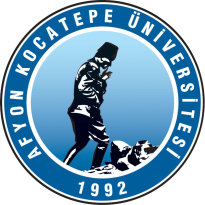 Birim İç Değerlendirme Raporu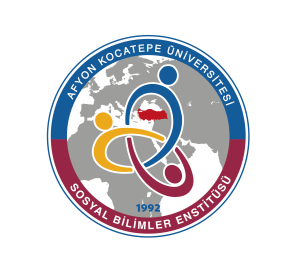 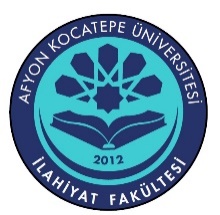 